Meeting OpenTreasurer reviewExecutive Directors reviewVolunteer planningCommunications planningLeague UpdateLeague Scheduling UpdateReferee UpdateGolf Fundraiser ReviewProvincial Team CoachesSenior Provincial Team UpdateCTHF AGM and UpdateInformation Sharing UpdateOther BusinessMeeting ClosedMeeting Title:ATHF Board MeetingMeeting Time and Date:September 13, 2021 @ 6:00 PMMeeting Venue:Remote – Google MeetAttendees:Tyrell Johnston – PresidentDerek McIntosh – Vice PresidentSheldon Fuernkranz – Director of CommunicationsCorey Hartwick – Director of VolunteersDakota Heise – League CommissionerMarylin Sterling - TreasurerNoah Parmiter – Director of OfficiatingCassidy Hartwick – Athlete RepCarl Barton – Executive DirectorAlex Ward – Past PresidentApologies:Minutes Kept By:Sheldon FuernkranzOpened By:Tyrell JohnstonTime Opened:6:01 PMDiscussion:ATHF should be receiving first part of annual grant shortlyWage subsidies will continue into November this allows ATHF to qualify for grants from the Alberta government to cover approximately 25% of Executive Director salary.Continuing to look at various grants to help with the new facility costsDiscussion:Discussion:Discussion:Executive Director continuing to setup one on one meetings with existing board membersHas setup Excel spreadsheet for Gym Time slot availability and bookingFixed ATHF Google Business information (Incorrect Address and Email)Researched numerous membership platformsCurrently Alberta is using Kreezee this platform is currently free but will shortly have an annual cost based on platform level ( Rookie $129 / annually, Pro $299 / annually or MVP $749 / annually )Executive Director researched what other Federations were currently using as well (Saskatchewan – Team Link, Manitoba – Red Zone an d Quebec – Kreezee)Working with vendors for mini handball shirts approximately 300-500 required multiple vendors have been tasked with supplying quotes.Executive Director continuing to setup one on one meetings with existing board membersHas setup Excel spreadsheet for Gym Time slot availability and bookingFixed ATHF Google Business information (Incorrect Address and Email)Researched numerous membership platformsCurrently Alberta is using Kreezee this platform is currently free but will shortly have an annual cost based on platform level ( Rookie $129 / annually, Pro $299 / annually or MVP $749 / annually )Executive Director researched what other Federations were currently using as well (Saskatchewan – Team Link, Manitoba – Red Zone an d Quebec – Kreezee)Working with vendors for mini handball shirts approximately 300-500 required multiple vendors have been tasked with supplying quotes.Executive Director continuing to setup one on one meetings with existing board membersHas setup Excel spreadsheet for Gym Time slot availability and bookingFixed ATHF Google Business information (Incorrect Address and Email)Researched numerous membership platformsCurrently Alberta is using Kreezee this platform is currently free but will shortly have an annual cost based on platform level ( Rookie $129 / annually, Pro $299 / annually or MVP $749 / annually )Executive Director researched what other Federations were currently using as well (Saskatchewan – Team Link, Manitoba – Red Zone an d Quebec – Kreezee)Working with vendors for mini handball shirts approximately 300-500 required multiple vendors have been tasked with supplying quotes.Actions arising:Lead Role:Date:Mini handball registration setupCarl BartonMotion:ATHF will move from Kreezee into the TeamlinkT platform for this season.Moved By:Corey HartwickSeconded By:Marylin SterlingResult:Carried   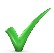 Lost Discussion:Discussion:Discussion:Mini handball to be held November 27th Volunteers required to ref, entrance table, first aiders, general assistants, and line setupLook at having orientation on the Friday with pizza for club players not familiar with mini handballSetup possible Senior player exhibition gameMini handball to be held November 27th Volunteers required to ref, entrance table, first aiders, general assistants, and line setupLook at having orientation on the Friday with pizza for club players not familiar with mini handballSetup possible Senior player exhibition gameMini handball to be held November 27th Volunteers required to ref, entrance table, first aiders, general assistants, and line setupLook at having orientation on the Friday with pizza for club players not familiar with mini handballSetup possible Senior player exhibition gameActions arising:Lead Role:Date:New mini handball nets requiredSetup volunteer listCarl BartonCorey HartwickDiscussion:Discussion:Discussion:Website redesign to be completed October 1stATHF requires communication template to be developedWebsite redesign to be completed October 1stATHF requires communication template to be developedWebsite redesign to be completed October 1stATHF requires communication template to be developedActions arising:Lead Role:Date:Develop yearly communication planSheldon FuernkranzDiscussion:Discussion:Discussion:Clubs meeting was held on August 12thTeams will be allowed 4 affiliate players from younger age groupsTeam will be allowed 2 overage players as long as they are only 1 year older and not previous provincial team playersQuestion was raised on whether senior team require a team coach. Decision to allow teams this season to not be required to have a certified coach on the bench the stipulation to this being that if they qualify for Nationals they will be required to find a ATHF approved certified coach.Youth league teams requiring certified coaches will be able attend the coach course to held on the 25thPlayer’s team rights depend on zone player currently lives in.  The exception from this rule is that if a player moves they have the option to continue to play for there old zone based club rather than move to the new one.Clubs meeting was held on August 12thTeams will be allowed 4 affiliate players from younger age groupsTeam will be allowed 2 overage players as long as they are only 1 year older and not previous provincial team playersQuestion was raised on whether senior team require a team coach. Decision to allow teams this season to not be required to have a certified coach on the bench the stipulation to this being that if they qualify for Nationals they will be required to find a ATHF approved certified coach.Youth league teams requiring certified coaches will be able attend the coach course to held on the 25thPlayer’s team rights depend on zone player currently lives in.  The exception from this rule is that if a player moves they have the option to continue to play for there old zone based club rather than move to the new one.Clubs meeting was held on August 12thTeams will be allowed 4 affiliate players from younger age groupsTeam will be allowed 2 overage players as long as they are only 1 year older and not previous provincial team playersQuestion was raised on whether senior team require a team coach. Decision to allow teams this season to not be required to have a certified coach on the bench the stipulation to this being that if they qualify for Nationals they will be required to find a ATHF approved certified coach.Youth league teams requiring certified coaches will be able attend the coach course to held on the 25thPlayer’s team rights depend on zone player currently lives in.  The exception from this rule is that if a player moves they have the option to continue to play for there old zone based club rather than move to the new one.Actions arising:Lead Role:Date:Send out youth coach meeting invitesTyrell JohnstonDiscussion:Discussion:Discussion:Waiting on the City of Edmonton to confirm booking times for tournament dates.Currently looking at allowing 1 hour time slots for U13 and U15 gamesU18 using 1.15 hour games slotsSenior games allotting 1.3 hour games slotsLooking at the ability to schedule some senior league games during youth tournament days.Youth league numbers currently not allowing leagues to start on Oct 3. Board is looking at options to push start dates back one month.  This will also allow board to run in drop in handball dates on October 3 and 17th to help introduce handball to players.This will change league registration deadlines for clubs to October 20th Board will also look at if it is necessary to re-evaluate start times for U18 Provincial team camps if youth leagues are not able to runWaiting on the City of Edmonton to confirm booking times for tournament dates.Currently looking at allowing 1 hour time slots for U13 and U15 gamesU18 using 1.15 hour games slotsSenior games allotting 1.3 hour games slotsLooking at the ability to schedule some senior league games during youth tournament days.Youth league numbers currently not allowing leagues to start on Oct 3. Board is looking at options to push start dates back one month.  This will also allow board to run in drop in handball dates on October 3 and 17th to help introduce handball to players.This will change league registration deadlines for clubs to October 20th Board will also look at if it is necessary to re-evaluate start times for U18 Provincial team camps if youth leagues are not able to runWaiting on the City of Edmonton to confirm booking times for tournament dates.Currently looking at allowing 1 hour time slots for U13 and U15 gamesU18 using 1.15 hour games slotsSenior games allotting 1.3 hour games slotsLooking at the ability to schedule some senior league games during youth tournament days.Youth league numbers currently not allowing leagues to start on Oct 3. Board is looking at options to push start dates back one month.  This will also allow board to run in drop in handball dates on October 3 and 17th to help introduce handball to players.This will change league registration deadlines for clubs to October 20th Board will also look at if it is necessary to re-evaluate start times for U18 Provincial team camps if youth leagues are not able to runActions arising:Lead Role:Date:Update clubs on youth registration and start datesDakota HeiseDiscussion:Discussion:Discussion:Level 1 referee courses ran on August 25th and September 12th62 participants signed up (ages ranged from 2007 – Up)Expected to have between 50-55 active referees this season of which 25 are experienced refereesLevel 2 referee course is scheduled on October 16th from 9AM – 3PM. This will be ran by Ward from CTHFReferees will be required to purchase their own jersey prior to season. Payment can be via e-transfer to ATHFCurrently ATHF has 21 Ref Jerseys in stock will require an additional 29 approximatelyLevel 1 referee courses ran on August 25th and September 12th62 participants signed up (ages ranged from 2007 – Up)Expected to have between 50-55 active referees this season of which 25 are experienced refereesLevel 2 referee course is scheduled on October 16th from 9AM – 3PM. This will be ran by Ward from CTHFReferees will be required to purchase their own jersey prior to season. Payment can be via e-transfer to ATHFCurrently ATHF has 21 Ref Jerseys in stock will require an additional 29 approximatelyLevel 1 referee courses ran on August 25th and September 12th62 participants signed up (ages ranged from 2007 – Up)Expected to have between 50-55 active referees this season of which 25 are experienced refereesLevel 2 referee course is scheduled on October 16th from 9AM – 3PM. This will be ran by Ward from CTHFReferees will be required to purchase their own jersey prior to season. Payment can be via e-transfer to ATHFCurrently ATHF has 21 Ref Jerseys in stock will require an additional 29 approximatelyActions arising:Lead Role:Date:Communicate with refs about required payments and specifications for Ref JerseyNoah ParmiterDiscussion:Golf tournament ran on September 11th was a success and produced a profit of $2413.62Currently waiting on Event Bright for payment of funds which will occur around September 16thEvent had 56 registered golfers with 55 actual golfers on the 11thSponsorships for event included dinner, 2 bronze level packages and 1 silver level packageNext years event has been booked for September 10th , 2022 at the Edmonton Garrison Memorial Gold ClubAlex would like to turn next year’s golf tournament into a Brokerage Event where proceeds will go to ATHF. Hopeful that this would allow for greater sponsorship capabilities as well as increase registered golfers to around 100.Motion:ATHF will pay Alex Ward expenses incurred totalling $8044.94 for ATHF Golf Fundraiser once Event Bright payment is processed.Moved By:Noah ParmiterSeconded By:Derek McIntoshResult:Carried   Lost Discussion:Senior Men – Head Coach (Tyrell Johnston) Assistant Coach (Dusan Krstic)18U Men - Head Coach (Wilson Sterling) Assistant Coach (Vacant)16U Men - Head Coach (Noah Parmiter) Assistant Coach (Courtney Spence)Senior Women – Head Coach (Josh Sickler) Assistant Coach (Vacant)18U Women - Head Coach (Kiera Hopkinson) Assistant Coach (Lily To)16U Men - Head Coach (Dillon Tenove) Assistant Coach (Cassidy Hartwick)Tyrell is looking at options to fill vacant positions and has reached out to possible candidatesWorking with CTHF to run Level 1 coaching course for all provincial coachesCurrently only two available instructors and costs could include $250 participant fee, flights, hotels and per diems.Discussion:Mandatory coach/player/parent meeting will be held September 17th at 8PM to discuss expectations, review athlete guide and volunteer requirements etc.Player fitness testing will occur starting September 17th at 9PMPlayer camps will begin September 19th.Discussion:CTHF AGM scheduled from October 10th for Federation presidentsATHF still waiting to hear what memberships fees will be moving forwardDiscussion:Tyrell has setup ATHF google folder structure and assigned permissions based on board member rolesAll board members should have access to the ATHF events calendarDiscussion:Discussion:Discussion:Looking a filling vacant Technical Director position possibly one individual interested in roleDerek will start going through ATHF Bylaws to ensure no updates are required.  Will start bringing these forward to monthly board meetings for discussion.Previous provincial team player enquired about utilizing past ticket sale fundraiser money to pay for upcoming league feesBoard discussed that plane ticket credit can only be utilized and refunded once ATHF is able to book and actually travel.  This can only be refunded as travel credit and also must be booked at the same time ATHF booking occurs.Previous provincial team player currently in bad standings with ATHF as enquired about removing themselves from bad standings through payment of money owed. Currently any person in bad standings not allowed to participate in any ATHF event which includes league play.Looking a filling vacant Technical Director position possibly one individual interested in roleDerek will start going through ATHF Bylaws to ensure no updates are required.  Will start bringing these forward to monthly board meetings for discussion.Previous provincial team player enquired about utilizing past ticket sale fundraiser money to pay for upcoming league feesBoard discussed that plane ticket credit can only be utilized and refunded once ATHF is able to book and actually travel.  This can only be refunded as travel credit and also must be booked at the same time ATHF booking occurs.Previous provincial team player currently in bad standings with ATHF as enquired about removing themselves from bad standings through payment of money owed. Currently any person in bad standings not allowed to participate in any ATHF event which includes league play.Looking a filling vacant Technical Director position possibly one individual interested in roleDerek will start going through ATHF Bylaws to ensure no updates are required.  Will start bringing these forward to monthly board meetings for discussion.Previous provincial team player enquired about utilizing past ticket sale fundraiser money to pay for upcoming league feesBoard discussed that plane ticket credit can only be utilized and refunded once ATHF is able to book and actually travel.  This can only be refunded as travel credit and also must be booked at the same time ATHF booking occurs.Previous provincial team player currently in bad standings with ATHF as enquired about removing themselves from bad standings through payment of money owed. Currently any person in bad standings not allowed to participate in any ATHF event which includes league play.Actions arising:Lead Role:Date:Review old minutes to determine dollar value for individual in bad standing so board can vote on a repayment amountMarylin SterlingMotion:ATHF will not refund previous and present raffle ticket funds from previous cancelled trips.Moved By:Corey HartwickSeconded By:Derek McIntoshResult:Carried   Lost Closed By:Tyrell JohnstonTime Closed:8:34 PM